РОССИЙСКАЯ ФЕДЕРАЦИЯИвановская область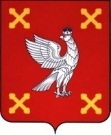 Администрация  Шуйского муниципального районаПОСТАНОВЛЕНИЕот 08.11.2019   № 916-п  г. ШуяОб утверждении Положения о порядке расходования средств резервного фонда Администрации Шуйского муниципального районаВ соответствии со статьей 81 Бюджетного кодекса Российской Федерации Администрация Шуйского муниципального района постановляет:Утвердить Порядок расходования средств резервного фонда Администрации Шуйского муниципального района (прилагается).Признать утратившим силу постановление Главы Администрации Шуйского района от 28.11.2005 №536 «Об утверждении положения о порядке расходования средств резервного фонда администрации Шуйского муниципального района».Признать утратившим силу постановление Администрации Шуйского муниципального района от 11.07.2016 №351-п «Об утверждении Порядка создания резерва финансовых ресурсов и порядка его использования для предупреждения и ликвидации чрезвычайных ситуаций на территории Шуйского муниципального района» с 01.01.2020 года.Контроль за исполнением настоящего постановления возложить на заместителя главы администрации Морозова А.А., заместителя главы администрации, начальника финансового управления Хренову С.В.Настоящее постановление вступает в силу после его официального опубликования и распространяется на правоотношения, начиная с формирования бюджета Шуйского муниципального района на 2020 год и на плановый период 2021 и 2022 годов.Глава Шуйского муниципального района                                    С.А. БабановПриложениек постановлению АдминистрацииШуйского муниципального районаот 08.11.2019 №916-пПорядок расходования средств резервного фондаадминистрации Шуйского муниципального районаРазмер резервного фонда администрации Шуйского муниципального района (далее - резервный фонд) устанавливается решением Совета Шуйского муниципального района о бюджете Шуйского муниципального района на соответствующий финансовый год и плановый период и не может превышать 3 процентов утвержденного указанным решениями общего объема расходов.2. Главным распорядителем средств резервного фонда является Финансовое управление администрации Шуйского муниципального района.3. Средства резервного фонда расходуются на финансирование непредвиденных расходов, в том числе на проведение аварийно-восстановительных работ и иных мероприятий, связанных с ликвидацией последствий стихийных бедствий и других чрезвычайных ситуаций. Под непредвиденными расходами понимаются расходы, не предусмотренные в бюджете на соответствующий финансовый год и не имеющие регулярного характера.4. Решения о выделении средств из резервного фонда принимаются Главой Шуйского муниципального района по ходатайствам главных распорядителей и получателей средств бюджета Шуйского муниципального района для решения вопросов, указанных в пункте 3 настоящего Порядка.Рассмотрение вопроса о выделении средств производится при условии, что заявленные средства не могут быть изысканы за счет экономии по другим расходам бюджета Шуйского муниципального района.5. Проекты распоряжений Администрации Шуйского муниципального района о выделении средств из резервного фонда подготавливаются на основании поручения Главы Шуйского муниципального района Финансовым управлением администрации Шуйского муниципального района, согласовывая данный проект только с должностным лицом, обратившимся за выделением средств из резервного фонда.6. Финансирование мероприятий по ликвидации чрезвычайных ситуаций природного и техногенного характера (далее - чрезвычайные ситуации) согласно пункту 1 настоящего Порядка производится за счет средств бюджета Шуйского муниципального района, за счет средств организаций, находящихся в зонах чрезвычайных ситуаций. При недостаточности указанных средств должностные лица и главные распорядители бюджетных средств Шуйского муниципального района не позднее 10 дней с момента возникновения чрезвычайной ситуации могут обратиться в Комиссию по предупреждению и ликвидации чрезвычайных ситуаций и обеспечению пожарной безопасности Шуйского муниципального района (далее - Комиссия) с просьбой о выделении средств из резервного фонда.В обращении должны быть указаны следующие данные:- количество погибших и пострадавших людей;- размер нанесенного материального ущерба;- размер выделенных и израсходованных на ликвидацию последствий чрезвычайных ситуаций средств организаций, средств бюджета Шуйского муниципального района, страховых выплат и иных средств, если они привлекались;- наличие резервов материальных и финансовых ресурсов у организаций и Администрации Шуйского муниципального района;- документы, подтверждающие факт чрезвычайной ситуации (справка областного центра по гидрометеорологии и мониторингу окружающей среды, информация по форме 2/ЧС или иная подтверждающая документация);- документы, обосновывающие размер запрашиваемых средств, в том числе заключение Департамента строительства и архитектуры Ивановской области и службы государственного строительного надзора Ивановской области, если имеются объекты с разрушениями и повреждениями основных конструктивных элементов;- документы, подтверждающие недостаточность средств в соответствующем фонде капитального ремонта на выполнение работ по капитальному ремонту общего имущества в многоквартирных домах при возникновении неотложной необходимости в проведении такого ремонта.Обращения, в которых отсутствуют указанные сведения, возвращаются без рассмотрения.7. Комиссия в течение двухнедельного срока со дня выхода поручения Главы Шуйского муниципального района рассматривает вопрос о выделении средств из резервного фонда.По результатам рассмотрения обосновывающих документов председатель Комиссии обращается к Главе Шуйского муниципального района о выделении соответствующих средств.По поручению Главы Шуйского муниципального района Финансовое управление администрации Шуйского муниципального района подготавливает соответствующий проект распоряжения о выделении средств или заключение о нецелесообразности их выделения.8. Средства из резервного фонда выделяются главным распорядителям средств бюджета Шуйского муниципального района для частичного финансирования расходов, связанных с ликвидацией чрезвычайных ситуаций и последствий стихийных бедствий на территории Шуйского муниципального района, на следующие мероприятия:а) проведение поисковых и аварийно-спасательных работ в зоне чрезвычайных ситуаций;б) проведение неотложных аварийно-восстановительных работ на объектах, пострадавших в результате чрезвычайных ситуаций;в) закупку, выпуск из государственного материального резерва, доставку и кратковременное хранение материальных ресурсов для первоочередного жизнеобеспечения пострадавших граждан Российской Федерации (далее - граждане);г) развертывание и содержание временных пунктов проживания и питания для эвакуируемых граждан в течение необходимого срока, но не более 1 месяца;д) выполнение работ по капитальному ремонту общего имущества в многоквартирных домах при возникновении неотложной необходимости в проведении такого ремонта.9. Финансовое управление администрации Шуйского муниципального района осуществляет перечисление средств из резервного фонда для первоочередного жизнеобеспечения пострадавших граждан не позднее 3 календарных дней, а остальных средств - в течение 10 календарных дней со дня выхода распоряжения Администрации Шуйского муниципального района.10. Комиссия осуществляет контроль за расходованием выделенных средств на проведение мероприятий, связанных с ликвидацией чрезвычайных ситуаций и последствий стихийных бедствий.11. Главные распорядители бюджетных средств Шуйского муниципального района в месячный срок после получения выделенных им денежных средств представляет в Финансовое управление администрации Шуйского муниципального района подробный отчет о целевом их использовании.Приложениек Положению о порядке расходования средств резервного фонда администрации Шуйского муниципального районаОтчетоб использовании средств, выделенных из резервного фонда Администрации Шуйского муниципального районаза ___________________ _________ год(наименование ГРБС)№ п/пНаименование получателя средств резервного фондаРаспоряжение Администрации Шуйского муниципального района о выделении средств из резервного фондаРаспоряжение Администрации Шуйского муниципального района о выделении средств из резервного фондаЦель выделенияКБКСумма, руб.Платежное поручение, подтверждающее осуществление расходов средств резервного фондаПлатежное поручение, подтверждающее осуществление расходов средств резервного фондаПлатежное поручение, подтверждающее осуществление расходов средств резервного фондаНомерДатаНомерДатаСумма, руб.